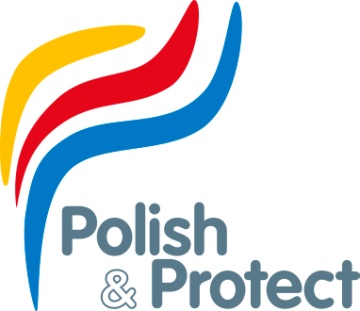 Dry WashDry Wash wird zur Reinigung auf allen glatten Oberflächen ohne Zugabe von Wasser verwendet. Gebrauchsanweisung:Grobe Verschmutzungen wie z.B. Sand oder Salz mit Wasser und Schwamm beseitigen.Um optimale Ergebnisse zu erzielen, sollte Dry Wash mit einem guten Mikrofasertuch, besser einem Baumwolltuch aufgetragen werden. Dabei bitte mit kleinen Flächen testweise beginnen.Das Produkt entweder direkt auf die Oberfläche spühen oder aber auf das Tuch. Nach dem Auftragen von Dry Wash die Oberfläche mit einem sauberen Tuch reinigen.Dabei nimmt das Tuch den Schmutz der zu reinigen Oberfläche auf. Daher bitte darauf achten, dass immer ein sauberer Teil des Tuchs zum Einsatz kommt.Nach der Reinigung bitte die Oberfläche mit einem frischen Baumwolltuch polieren um letzte Putzstreifen zu entfernen. Bei der Anwendung auf Glas ist das abschießende Polieren für ein glänzendes Resultat wichtig.Bei Maschinenanwendung Super-weiches-Waffelpad (schwarz) benutzen.Auftragen bei 600 Umdrehungen - Aufpolieren bei 1.200 Umdrehungen.Anwendungstemperatur: ab 5°C  Bitte bei allen Arbeitsgängen Arbeitsschutzmaßnahmen beachten: Staubmaske und Schutzbrille!Polish & Protect GmbH & Co. KG – Deichstraße 29 – 22880 Wedel – GermanyTelephone: 0049 4103 91 72 0 – Mobile: 0049 171 89 89 089  Email: peterwrede@yachtlackierung.de – www.yachtlackieurung.de